Respiration introduction – IB style questions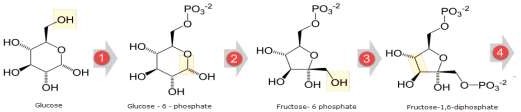 The diagram above shows the first steps of the process of glycolysis Use this diagram to answer to help you answer questions 1 & 2.Which of the numbered steps shows a phosphorylation reaction?Step 1 onlyStep 2 and step 3Step 1 and step 4Step 1 and step 3What is the best biological term to describe a chain of enzyme-controlled reactions?Catalysed reactionsMetabolic pathwayEnzyme metabolismPhosphorylation pathwayQuestions 3 to 5 refer to the following steps of the same biological process.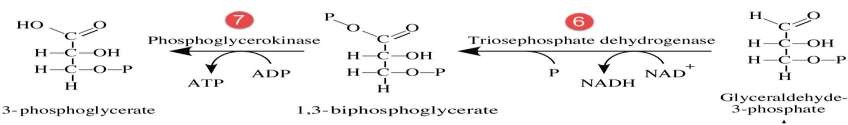 Which of the molecules shown in the diagram is reduced?NAD+NADHGlyceraldehyde-3-phosphateADPWhich of the molecules shown in the diagram is oxydised?NAD+NADHGlyceraldehyde-3-phosphateADPWhich of the molecules shown in the diagram is phosphorylated?ATPNADHGlyceraldehyde-3-phosphateNAD+	1